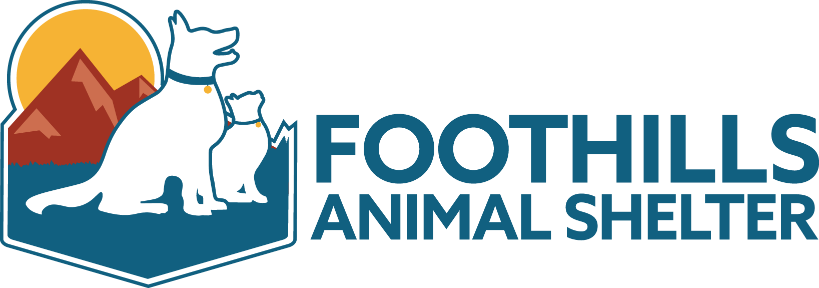 BOARD OF DIRECTORS BOARD MEETING for THURSDAY, October 27 ,2022     10 AM – 12 PM FOOTHILLS ANIMAL SHELTER, 580 MCINTYRE STREET, GOLDEN VIA TEAMSAGENDATOPIC/DISCUSSION ITEMSPRESENTER/FACILITATORCall to Order and Roll CallChris Lindsey, PresidentPublic Comment
Chris Lindsey, PresidentApproval of MinutesSeptember 2022Chris Lindsey, PresidentTreasurer Board PositionChris Lindsey, PresidentSeptember FinancialsLea Araki, Director Finance and AdministrationSeptember Licensing ReportLea Araki, Director Finance and AdministrationExecutive Director ReportConnie Howard, Executive DirectorFMLI VoteJennifer Schwartz, Director People and Engagement2nd Round Draft of BudgetLea Araki and allAdjournChris Lindsey, President